Практична робота Тема. Апаратне та програмне забезпечення ПКПорядок виконання роботи:1. Заповніть пропуски:5 байтів = __________ бітів2,5 Кбайт = _________ байтів128 байтів = _________ Кбайтів512 Кбайт = __________ Мбайт2 Гбайт = _________ Мбайт3 Гбайт = _________ Кбайт2. Укажіть назви носіїв даних:3. Розподіліть указані пристрої на групи: пристрої введення, пристрої виведення та пристрої введення-виведення:a)	графічний планшетb)	звукові колонкиc)	джойстикd)	мишаe)	мультимедійна дошкаf)	трекболg)	клавіатураh)	мультимедійний проекторi)	моніторj)	цифрові фото- та відеокамериk)	тачпедl)	мікрофонm)	модемn)	сканерo)	принтер і плотер4. Назвіть призначення клавіш:EnterEndCapsLockBackspacePageUpEscShiftInsertPrintScreenHomeNumLockDelete5. Укажіть пристрої, які забезпечують передавання даних комп’ютерними мережами:a)	відеоадаптерb)	плотерc)	модемd)	мікрофонe)	адаптер мережіf)	мультимедійний проектор6. Назвіть, які пристрої розміщуються усередині системного блока:a)	клавіатураb)	внутрішня пам’ятьc)	мишаd)	процесорe)	моніторf)	звукові колонки7. Укажіть назви клавіш, які використовуються для:1)	керування переміщенням курсора2)	вказівки на виконання команди3)	знищення символів4)	зміни режиму введення символів5)	відміни процесу виконання команди6)	копіювання зображення екрана в оперативну пам’ять комп’ютера8. Вставте у речення пропущені слова.Процесор вставляється в спеціальне місце на _____________ платі, яке називається ____________.9. Розташуйте носії повідомлень у хронологічному порядку їх появи:a)	платівкаb)	кіноплівкаc)	магнітний дискd)	глиняна дощечкаe)	берестаf)	фотопластинаg)	газетаh)	магнітна плівкаi)	електронна мікросхемаj)	книгаk)	оптичний дискl)	папірус10. Наведіть приклади значень ємності вказаних носіїв.11. Вкажіть відповідність між поняттями:12. Поясніть твердження: "Інформація повинна бути достовірною".13. Складіть схему класифікації пам’яті комп’ютера.14. Укажіть назви компонентів комп’ютера.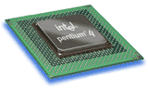 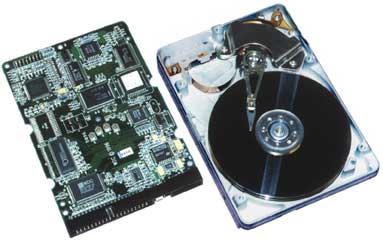 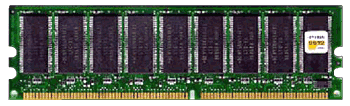 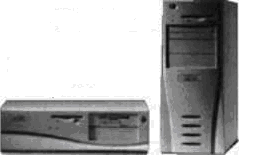 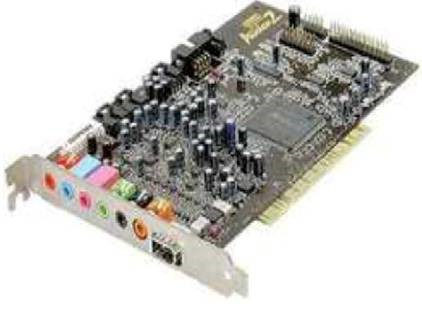 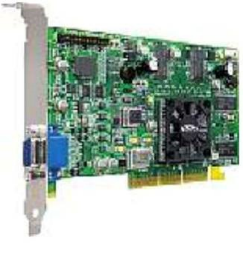 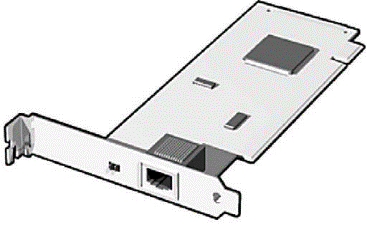 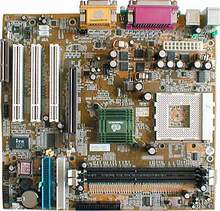 15. Поясніть призначення оперативної та постійної пам’яті комп’ютера.16. Опишіть переваги і недоліки матричного і струменевого принтера.17. На яких частотах (в ГГц) працюють сучасні процесори?18. З’ясуйте, який обсяг оперативної пам’яті встановлюється в комп’ютери у наш час.19. Клацніть мишею на кнопці Пуск (Start), потім клацніть правою кнопкою миші на пункті Мій комп’ютер (My Computer) і виберіть у контекстному меню команду Властивості (Properties).Запишіть наступні дані:Тип процесора: ________________________________________________Частота роботи процесора: ____________________________________Об’єм оперативної пам’яті: _____________________________________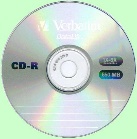 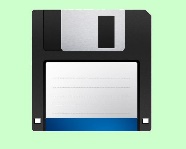 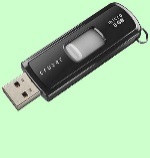 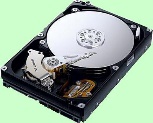 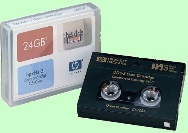 а)б)в)г)д)№НосійЄмність носія1Жорсткий магнітний диск2Гнучкий магнітний диск3Компакт-диск4DVD-диск5Blue-ray диск6Флеш-мікросхемаРозмір екрану монітора1Пристрій введення маніпуляторного типаЛазерний принтер2Ємність CD-диска Гц3Звукова картаРоздільна здатність монітора4Друк великих плакатів5Марка монітора650-700 МБайт6Частота процесораМиша7Висока якість друку, швидкістьПлотер819’’Акустичні колонки9Розмір дискетMonitor FLATRON L192WS101024*768